Born Again by Josh Garrelshttps://www.youtube.com/watch?v=iBWeRK-j0Hw Lyrics[verse 1]I came into the world, into the wild No place for a child Used my voice to howl  With the ghouls of night In the dying light Had to learn to get what I need In the dark, empty instincts are guiding me  Like a beast to some blood And I can’t get enough I’m losing control; my body, my soul Are slowly fading away But I’m ready now  To feel the power of change [Chorus]I’m my mother’s child I’m my father’s son It took me awhile But my time has come To be born again [Verse 2]Running scared in between what I hate  And what I need Savior and enemy are both trying To take my soul And I can’t hide no more Stumble out to the light 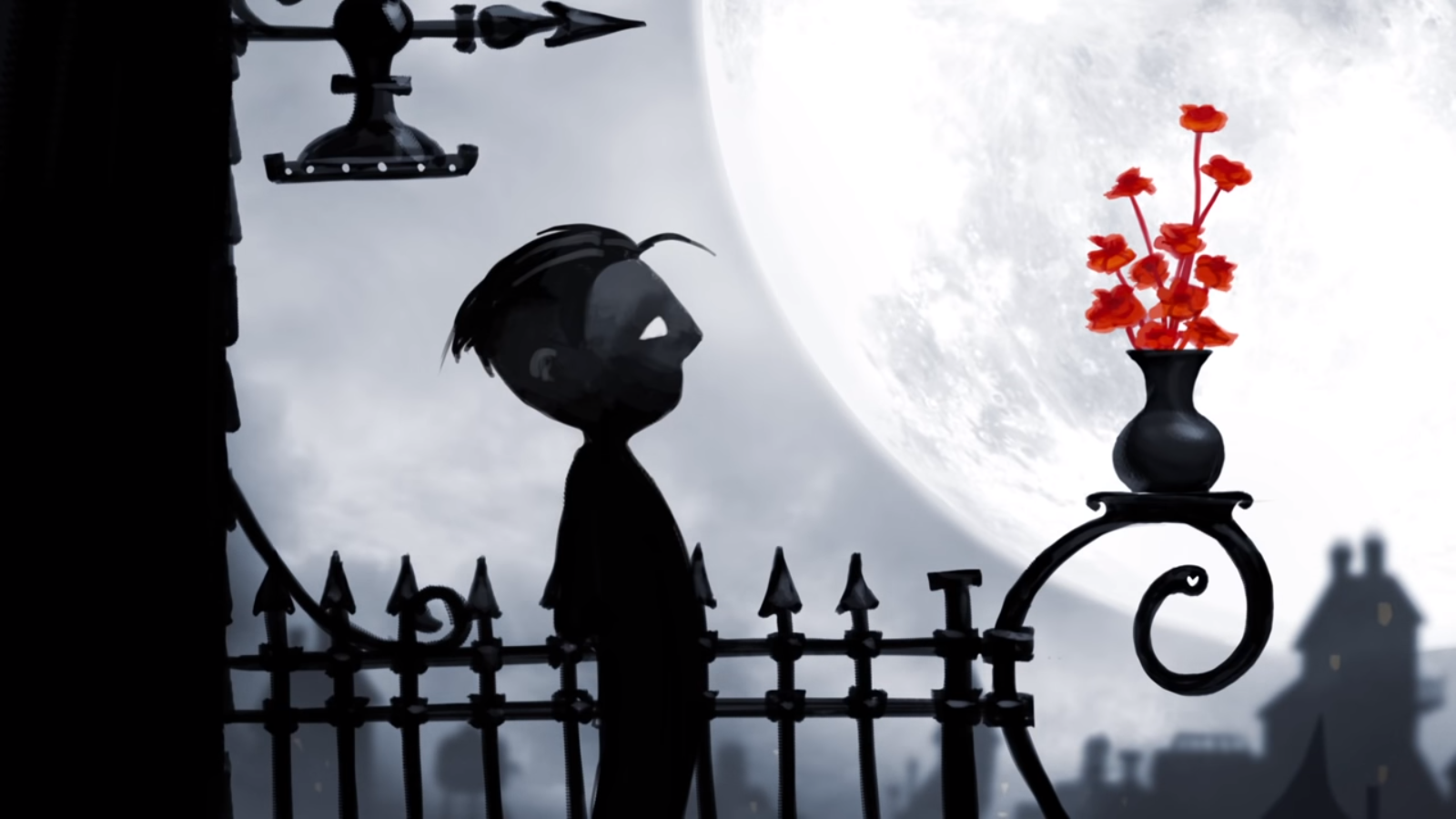 Raise my fist up to fight Then I catch your eye  So full of love Lord, what have I done? I cry at your feet, wounded for me  And all of the monsters and men But here in your light  We can begin again [Chorus]I’m my mother’s child I’m my father’s son It took me a while But my time has come To be born again Visit Josh Garrels website for more information: http://joshgarrels.com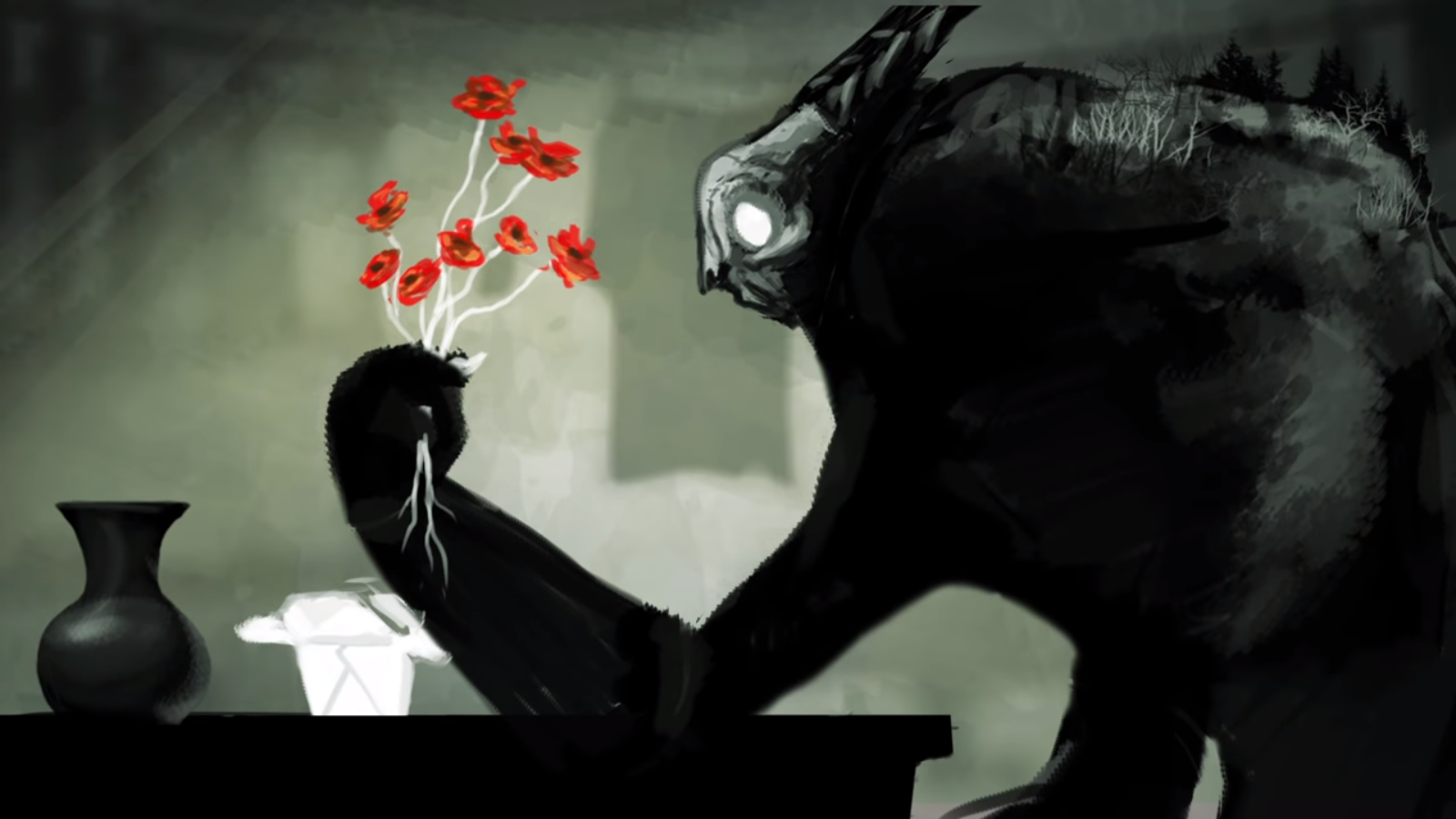 Born Again by Josh GarrelsWhat is the relationship between the boy/man and the monster?In verse 1 what does Josh Garrels mean when he says, ‘In the dark, empty instincts are guiding me like a beast to some blood and I can’t get enough,’?How does the video show the boy being corrupted by sin?What social issues are referred to in the music video?In verse 2 what does it mean, ‘Running scared between what I hate and what I need, Savior and enemy are both trying to take my soul,’?In verse 2 he raises up his fist to fight but what stops him?Why were ‘your feet wounded for me and all of the monsters and men,’?What optimism about crime is there in this song?What Christian doctrine might Josh Garrels be referring to when he says, ‘I’m my mother’s child, I’m my father’s son,’?